FROGMEN 2022-23 KICKOFFBEER NIGHTatWarriors Taphouse1630 General Booth Blvd.Virginia Beach757-689-1747WHEN:  Thursday, September 1st 6PM-8PM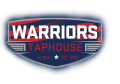 FOOD, BEVERAGES, FELLOWSHIP!Please Contact Scott Voliva @ scott@edchomes.com  contact by phone at 772-349-4599DEADLINE FOR SIGN-UP IS TUESDAY, AUGUST 26 AT 5PM